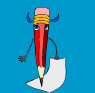 19:00-19:05 Opening the event | Presenting the guest19:05-19:20 Rumen Petkov19:20-19:30 Q&A19:30-19:45 Anthony Christov 19:45-19:50 Q&A19:50-20:05 Eliza Ivanova20:05-20:15 Q&A20:15-20:20 Closing the event20:20-22:00 Networking Cocktail @ betacafe 